Dokumentation eines Vorfalls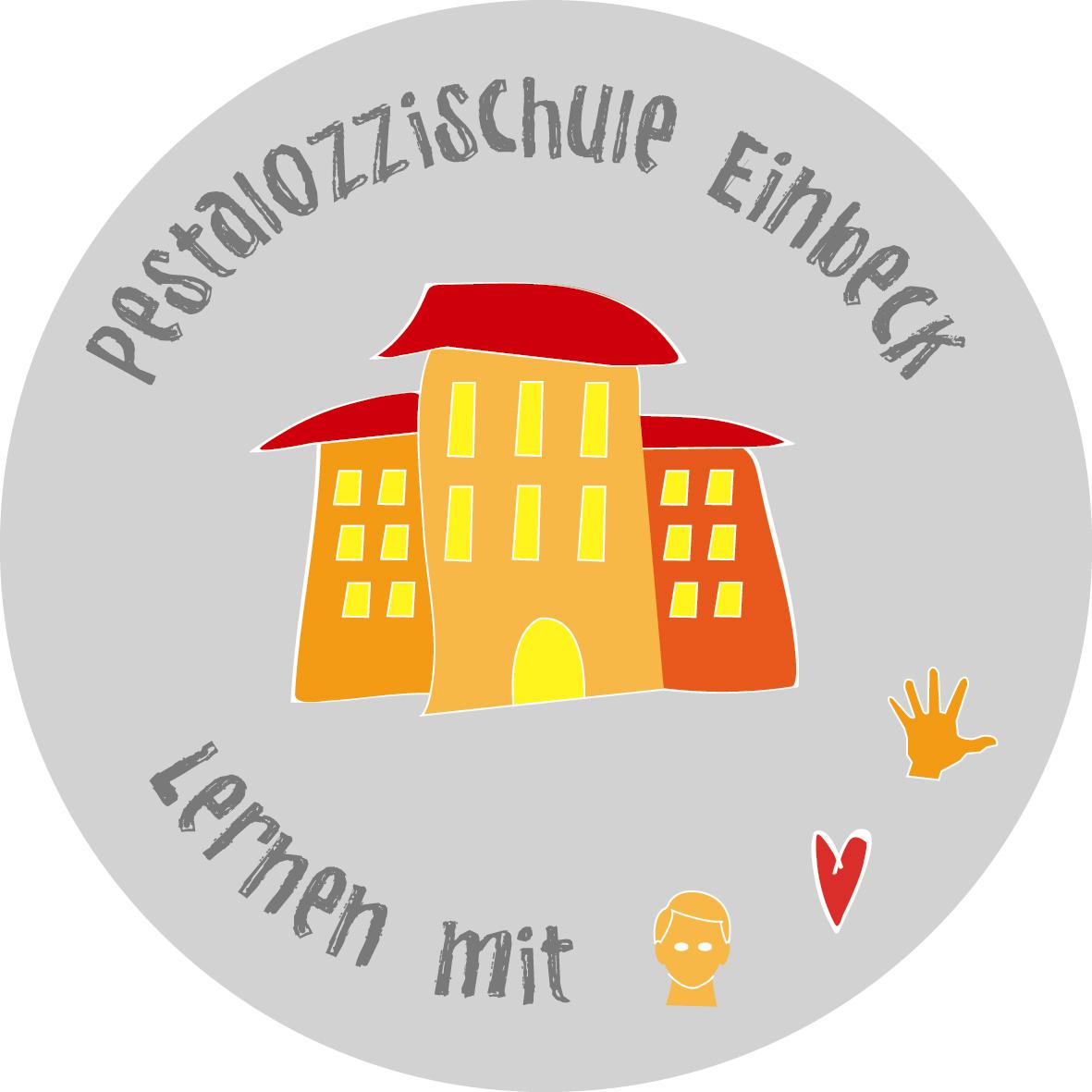 (Zahlen, Daten, Fakten)Name:	______________________________Klasse:	______________________________Datum:	______________________________Uhrzeit / Stunde: _________________________Lehrer / Pädagogische Mitarbeiterin: ________________________________Wer?__________________________________________________________________________________________________________________________Was?____________________________________________________________________________________________________________________________________________________________________________________________________________________________________________________Konsequenzen?____________________________________________________________________________________________________________________________________________________________________________________________________________________________________________________Datum / Kürzel_______________________________________